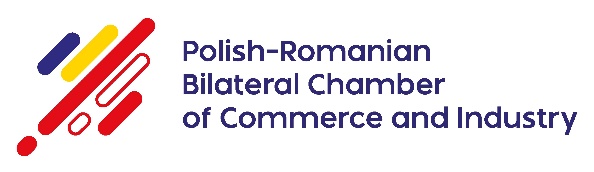 DECLARATION Joining the POLISH-ROMANIAN BILATERAL CHAMBER OF COMMERCE AND INDUSTRYAs an ordinary memberrepresenting ………………………………………………………………………………………………companyWe declare that:Declaration of accession to the POLISH-ROMANIAN BILATERAL CHAMBER OF COMMERCE AND INDUSTRY as ordinary member.We undertake to respect the Statute, timely pay membership fees and to participate in the Chamber's activities.We undertake to pay an annual premium of PLN 1800 or RON 2050 on a bank account:BANK PEKAO SA VII O. WarszawaKod BIC (Swift) PKOPPLPW Nr: 25 1240 6263 1111 0010 7459 5980 In addition, we agree to make available the POLISH-ROMANIAN BILATERAL CHAMBER OF COMMERCE AND INDUSTRY and to collect, process and use the data in accordance with applicable law.
……………………………….					………………………..……………….
                the authorized person			Date, signature and stamp of the authorized personPlease send your declaration electronically to the following email address: adam.sobieszkoda@prbcc.pl 
POLISH-ROMANIAN BILATERAL CHAMBER OF COMMERCE AND INDUSTRYul. Piękna 24/26, 00-549 WarsawIS FILLED IN BY THE BOARD OF THE POLISH-ROMANIAN BILATERAL CHAMBER OF COMMERCE AND INDUSTRYBy virtue of the resolution of the Management Board No. .................. of ............... was accepted as a member of the POLISH-ROMANIAN BILATERAL CHAMBER OF COMMERCE AND INDUSTRYMember Register No …………………                    SIGNATURES OF THE MANAGEMENT BOARD:       				CITY AND DATE:  ENTREPRENEURNAMEADDRESS  NIP    KRSREGONFINE FOR REPRESENTATIONCONTACT PERSONE-MAIL  PHONECORE BUSINESSMAIN GOODS / SERVICENUMBER OF EMPLOYEES / ENTERPRISE SIZE